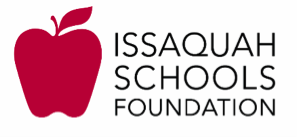 PTSA Council Agenda NotesMeeting date: November 10, 2016
website:  https://isfdn.orgGrant Application Season is NOWGrants are how the Issaquah Schools Foundation started in 1987.  It was a response to inadequate state funding and the community's desire to ensure our students received the best possible education. The Goal:  Offer funding opportunities to pilot innovative solutions and, where possible, to leverage those solutions across the district so every student may benefit.  Types of Grants:Classroom Enrichment Grants (up to $1,000)Kateri Brow Big Idea/Biggest Need Grants (up to $10,000)Who can apply for Grants?  All teachers, administrators and parents within the Issaquah School District.  Go to website above and click on Grants. Grant TimelineNov 4		Online Grant Application Now AvailableJan 8		Grant Submission Deadline, 8 pmFeb 24		Classroom Enrichment Grant Winners AnnouncedMar 7		Kateri Brow/Biggest Need Grant Presentations Mar 24		Kateri Brow/Biggest Need Grant Winners Announced May 10		Grant Recipients Presented to School BoardDining for KidsDecember 7th at Chinoise Sushi Bar & Asian Grill (Lunch and Dinner) – click on link for a printable flyer to post at your school - Chinoise SushiAnnual All in for Kids CampaignGoal $516,000.   As of November 1st, we are at 60% of our goalContributions can be any size, monthly or one-time gifts.Donations go to support the 40 ongoing programs that positively touch the lives of students every day in the Issaquah School District.Not sure if you have donated?  A Thank You Donor list can be found on the School Foundation website, under Events. Honk & Waves, November 4thThanks to volunteers that participated in the Honk and Wave on Nov. 4thCalling Nights, November 10 & 15  In partnership with the School District, ISD families that have not made a donation during the All in For Kids campaign are called by eager and friendly high school students.  Ideally we would like to see that calling list as short as possible, so we encourage families to donate before November 11th.    High school and adult volunteers Needed:   Great opportunity for high school students and high school groups to get volunteer hours.  High School students will be given a list of families to call and adults are needed to be calling coaches.  Everyone is trained that night and Dinner is provided.  Signs, All in For Kids signs should stay up through 11/15 but can be pulled down 11/16-11/18. Collect all signs/stakes/banners and return to Foundation offices at Tiger Mtn or to Council GMM on 12/15.SAVE THE DATE:   November 3:		Grant Writing Workshop, 5:30pm at Issaquah Valley ElementaryNovember 4:		Grant Application Opens, see Foundation website for timelineNovember 4:		Honk & WavesNovember 10 & 15:	All in for Kids CALLING NIGHTSDecember 7:		Dining For Kids   Chinoise Sushi Bar and Asian GrillDecember 7:  		Friend of Youth fundraiser at Hilton Gardens, 7pm May 11, 2017:		Annual Nourish Every Mind Luncheon at Meydenbauer Center, BellevueMay 17, 2017:		Annual Nourish Every Mind Breakfast at Eastridge Church, Issaquah